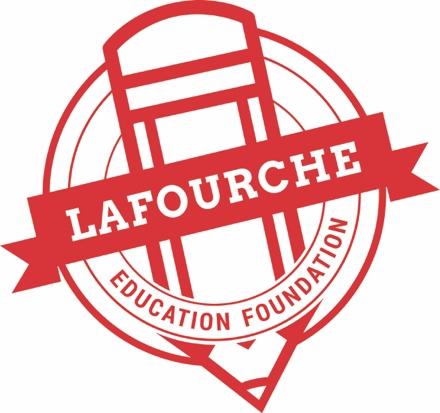 Lafourche Education Foundation2021 Hurricane Ida Grant ApplicationLafourche Education Foundation with the support of Bayou Community Foundation and other generous donors is honored to be able to provide grants to our teachers and principals across Lafourche Parish for those schools affected by Hurricane Ida.  Teachers or principals can apply for classroom or school grants up to $2,000 each to replenish classroom or school supplies lost in Hurricane Ida.  Grants will be reviewed by a committee and will be given out based on need.  Deadline for grant application is Friday, November 12 at 11:59pm.  Submit completed grant applications to paula@paularomeconsultants.com as a PDF document.  If you have any questions, you can contact Paula Rome at paula@paularomeconsultants.com or (985) 688-4812 cell. Name:  _______________________________________ School:  _____________________________________Grade Teaching:  ________Email Address:  __________________________Phone:  ______________________Amount Requested:  ___________________ How many students will the monies impact?  ________________What will you spend the grant monies on?  How will it impact and help our students in Lafourche Parish?  (250-500 words) Please include the budget for the money you are requesting and include with this document when you submit.  